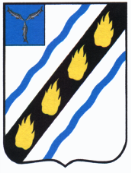 АДМИНИСТРАЦИЯСОВЕТСКОГО МУНИЦИПАЛЬНОГО РАЙОНАСАРАТОВСКОЙ ОБЛАСТИУПРАВЛЕНИЕ ОБРАЗОВАНИЯ   от   11.10.2012 г. № 175 - оу   на №  ________  от ________                                                                           Во исполнение письма министерства образования от 09.10.2012 года № 8450 управление образования Советского муниципального района доводит до вашего сведения, что в соответствии с п.15 Порядка проведения единого государственного экзамена, утвержденного приказом министерства образования и науки  РФ от 11.10.2011 года № 2451, в целях обеспечения проведения ЕГЭ на территории субъекта РФ проводятся мероприятия по организации информирования участников ЕГЭ и их родителей путем организации работы телефонов «горячей линии».               В министерстве образования Саратовской области организована работа «горячей линии» по вопросам подготовки и проведения государственной (итоговой) аттестации и единого государственного экзамена на территории Саратовской области в 2012-2013 учебном году.               Горячая линия будет работать ежедневно в часы работы министерства образования области:             понедельник – четверг    9.00 – 18.00             пятница                              9.00 – 17.00             обеденный перерыв         13.00 – 13.48             Задать интересующие вопросы можно по телефону  (845-2)  23-46-83, а также с помощью электронных обращений  на сайте министерства образования области   http://edu.seun.ru/  в разделе «Обратная связь».              Управление образования Советского района организовало работу «горячей линии» на муниципальном уровне (приказ по управлению образования от 02.10.2012 года № 373).               Горячая линия будет работать ежедневно в часы работы управления образования:             понедельник – пятница    8.00 – 17.00             обеденный перерыв         12.00 – 13.00           Задать интересующие вопросы можно по телефону  (84566) 5-05-94, а также с помощью электронных обращений  на сайте управления образования  администрации Советского муниципального района http://uprobr.ucoz.ru/  в разделе «ГИА».           Работа телефона «горячей линии» должна быть организована во всех общеобразовательных учреждениях до 25.10.2012 года.            Необходимо разместить данную информацию в пресс-центре и на сайте своего общеобразовательного учреждения.           Обращения физических и юридических лиц по вопросам  соблюдения законодательства РФ в области образования, поступившие на телефон «горячей линии» общеобразовательного учреждения, необходимо регистрировать в журнале (приложение №1).            Об обращениях, поступивших на «горячую линию», необходимо  информировать начальника отдела управления образовательными учреждениями О.В. Корчагину  30 октября, а затем ежеквартально до 5 числа следующего месяца (в январе, апреле, июне) с нарастающим итогом по форме (приложение №2).И.о. начальникауправления образования                                                               Ю.М. КамаеваКорчагина О.В. 5 05 94Приложение № 1ЖУРНАЛ   РЕГИСТРАЦИИ   ОБРАЩЕНИЙфизических и юридических лиц по вопросам соблюдения законодательства Российской Федерациив области образования, поступивших по телефону в управлении образования Советского муниципального районаНачат       «10» октября  2012 годаОкончен  «___» _________ 20___г.Приложение № 2Отчет об обращениях, поступивших на «горячую линию» в ____________________________________                                                                                                                                                                                                      наименование общеобразовательного учрежденияРуководитель                   _______________________                     ФИО                                                                                       подписьМПИсполнительтел.Руководителям общеобразовательных учреждений№п/пФамилия, имя, отчество,категория заявителяФормулировкавопросаРезолюцияСрокисполненияРезультатрассмотренияФИО,подпись исполнителя№ п/пКатегория заявителейКоличество обращенийТематика задаваемых вопросовПринятые меры